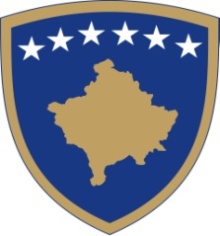 Republika e KosovësRepublika Kosova - Republic of KosovoQeveria - Vlada – Government                                                                                                                                       Br. 01/07                                                                                                                                 Datum: 18.04.2021Na osnovu člana 92. stav 4. člana 93. stav (4) i člana 55. Ustava Republike Kosovo, na osnovu člana 5. stav 2.4 i člana 10. i 12. Zakona br. 07/L-006 o sprečavanju i suzbijanju pandemije COVID-19 na teritoriji Republike Kosovo, na osnovu člana 4. Uredbe (VRK) - br. 02/2021 o oblastima administrativne odgovornosti Kancelarije premijera i ministarstava, kao i na osnovu Zakona br. 04/L-125 o zdravstvu i Odluci br. 01/11 od 15.03.2020 o proglašenju vanrednog stanja u javnom zdravstvu, kao i na osnovu preporuka NIJZ-a, u cilju kontrole, sprečavanja i borbe protiv širenja virusa SARS-CoV-2, u skladu sa članom 19. Poslovnika Vlade Republike Kosovo br. 09/2011, Vlade Republike Kosovo, na sastanku održanom  18.aprila, donela je sledeču:ODLUKUo opštim i posebnim merama za kontrolu, sprečavanje i borbu protiv pandemije COVID-19A. [Teritorijalna primena]Ova odluka se odnosi na celu teritoriju Republike Kosovo.B. [Ulazi i izlazi stranih državljana iz Republike Kosovo]Strani državljani koji ulaze u Republiku Kosovo, uključujući one sa dozvolama za privremeni ili stalni boravak na Kosovu, koji dolaze iz visoko rizičnih zemalja prema službenoj listi ECDC, moraju imati negativni RT-PCR test za COVID-19 urađen u poslednjih 72 sata, zasnovano na principu reciprociteta.3. Slede izuzeci od tačke 2:3.1. Ako strani državljanin uđe na Kosovo preko aerodroma ili preko kopnenih graničnih prelaza i napusti Kosovo u roku od 3 sata kroz aerodrom ili kopneni granični prelaz, pod uslovom da na ulazu potpiše izjavu da će napustiti Kosovo u roku od 3 sata;3.2. Strani državljani koji rade kao profesionalni prevoznici (vozači), pod uslovom da se pridržavaju međunarodnog transportnog protokola za zaštitu od COVID-19;3.3. Strani državljani koji prolaze kroz Kosovo organizovanim prevozom autobusom ili redovnom međunarodnom linijom, tranzitom, pod uslovom da je potpisana deklaracija da će napustiti teritoriju Kosova u roku od 5 sati;3.4. Strane diplomate akreditovane na Kosovu i njihove porodice3.5. Osobe koje imaju dokaze o primljenoj COVID-19 vakcini.C. [Zaštita i sigurnost na radu]U javnim i privatnim institucijama i drugim entitetima na poslu treba biti prisutno samo neophodno osoblje. Neophodnim osobljem smatraju se radnici čije je fizičko prisustvo na radnom mestu neophodno za obavljanje radnih zadataka.Relevantni rukovodioci u javnim i privatnim institucijama i drugim entitetima dužni su da definišu neophodno osoblje u saradnji sa zaposlenima.Javni i privatni poslodavci su upućeni da stvore uslove za obavljanje posla od kuće za zaposlene koji nisu neophodno osoblje za potrebe poslodavca.Sve trudnice treba osloboditi obaveze prisustva na poslu, pružajući im priliku da rade od kuće. Ç. [Opšta zaštita i higijenske mere]Javne i privatne institucije i drugi subjekti dužni su držati sredstva za dezinfekciju ruku i maske za lice na pristupačnim mestima na ulazu u zgradu i u zatvorenom.Javne i privatne institucije i drugi subjekti dužni su postaviti vidljive znakove pravila ponašanja za zaštitu od Covid-19 na ulazu u svaki objekat (uključujući znak koji zabranjuje ulazak u objekat bez maski, poštujući udaljenost).Službenici javnih i privatnih institucija i drugi subjekti dužni su izvršiti dezinfekciju i provetravanje zatvorenih prostora.Nošenje maske koja pokriva nos i usta je obavezno, u svim slučajevima osim:Kada je u automobili jedna osoba ili sa članovima uže porodice;Tokom trčanja i vožnje bicikla;Prilikom šetnje izvan stambenih područja, a ne u grupama sa više od 4 osobe iz iste porodice. D. [Ograničenje kretanja]Kretanje građana biće ograničeno od 22:30 do 05:00, osim: Slučajevi hitne prirode (medicinska pomoć, kupovina lekova, pružanje nege ili medicinske pomoći, izbegavanje povrede ili izbegavanje rizika od povreda).Kretanje za zdravstveno, sigurnosno osoblje i operatere koji izvode javne radove i usluge.Ekonomski operateri koji obezbeđuju funkcionisanje lanca snabdevanja (uključujući prevoz robe / usluga), ali pod uslovom da im je data posebna dozvola iz EDI sistema Poreske uprave Kosova. Poslodavci su dužni osigurati da njihovi zaposleni koji podležu ograničenju iz tačke 12. imaju dovoljno vremena za putovanje do svojih domova i obrnuto.Dh. [Obrazovne institucije]Javne i privatne institucije svih nivoa obrazovanja nastavljaju sa nastavom u skladu sa relevantnim smernicama za obrazovni sektor.Domovi smeju raditi prema pravilu jednog učenika u sobi.Svim javnim i privatnim institucijama svih nivoa obrazovanja zabranjeno je organizovanje vannastavnih aktivnosti, poput ekskurzija, grupnih šetnji, raznih zabava nastavnog osoblja ili učenika.E. [Lično pojavljivanje u cilju prijavljivanja za socijalne i penzijske šeme]Ministarstvu finansija, rada i transfera naloženo je da sve korisnike socijalnih i penzijskih šema kojima upravlja MFRT oslobodi redovnog prijavljivanja nadležnim kancelarijama radi evidentiranja kako to zahtevaju relevantni zakoni.Ë. [Ograničenje javnih i privatnih skupova]Zabranjena su sva okupljanja sa velikim rizikom od širenja zaraze sa više od 30 ljudi (sastanci, seminari, obuke). Bez obzira na broj osoba, zabranjeno je održavanje prijema za u cilju izjavljivanja saučešća i organiziranje venčanja.Izuzeci od tačke 18 su sastanci Skupštine Kosova, sastanci Vlade ili sastanci od posebnog javnog interesa, koji su dozvoljeni bez obzira na broj osoba.Sahrane su dozvoljene samo uz učešće uže porodice, ne više od 30 ljudi.F. [Tržni centri i drugi ekonomski operateri]Delatnost tržnih centara je dozvoljena u skladu sa odgovarajućim smernicama.Svi operatori koji imaju trgovinu na veliko i malo za privredne delatnosti dužni su istovremeno odrediti maksimalan broj kupaca u prostorijama prema pravilu - 1 osoba na 8 m2. Ovi operatori dužni su istovremeno da označe na ulazu maksimalan broj dozvoljenih kupaca. Područje se računa kao područje na kojem kupci mogu boraviti.G. [Rad s strankama]Odgovorna osoba javne ili privatne institucije i ekonomskih operatora dužna je prestati sa postrojavanjem ili okupljanjem unutar i izvan radnog / poslovnog okruženja, osim ako ne drže fizičku udaljenost od najmanje dva metra od drugih grupa osoba.Gj. [Gastronomija]Gastronomske službe smeju obavljati svoju delatnost u skladu s odgovarajućim smernicama. Dozvoljeno je do 40 klijenata na 100 m2 (4 osobe na 10 m2). Površina se izračunava za površinu na kojoj se poslužuju hrana i piće.Okruženje mora biti konfigurisano tako da kupci koji sede za različitim stolovima budu odvojeni odgovarajućom udaljenošću od najmanje 1 metra između stolica / stolica.Kupci moraju stalno sediti u bilo kojoj prostoriji ekonomskog operatera u kojoj je dozvoljena usluga hrane ili pića, osim: Prilikom ulaska ili izlaska iz prostorija ekonomskog operatera; Tokom plaćanja računa; Tokom odlaska u toalet ili vraćanja iz toaleta; Kada je to potrebno zbog zdravlja i sigurnosti.Ako je spoljni prostor na kojem se poslužuju hrana i piće prekriven krovom, šatorom ili drugim statičkim elementom, najmanje dve pune stranice celog područja moraju biti otvorene prema van i neće biti značajno blokirane bilo kojim zidom ili drugom neprobojnom fizičkom barijerom.Ako je spoljni prostor na kojem se poslužuju hrana i piće opremljen pomičnim krovom, a krov je uvučen, krov i najmanje jedna puna strana spoljne blagovaonice ostaju otvoreni.Usluga "dostave" može raditi čak i nakon 22:30, nakon što EDI sistem dobije posebnu dozvolu (PUK).U hotelima, nakon 22:30, usluga pića i hrane dozvoljena je čak i na prostoru određenom za jelo i piće, samo za goste ovih subjekata, koji su provereni kroz listu koja prikazuje osobe koje odsedaju radi smeštaja i koje osigurava relevantni subjekat.H. [Tržišta i klanje životinja]Delatnost javnih tržišta vozila, životinja i ptica dozvoljena je do 40 posto kapaciteta.Klanje životinja dozvoljeno je samo u prostorijama koje su za to odobrene.[Javni prevoz]Javni prevoz sme raditi koristeći do 50 posto kapaciteta i prema relevantnim smernicama.Taksiji mogu raditi sa 1 putnikom na zadnjem sedištu ili 3 putnika na zadnjim sedištima ako su članovi porodice.J. [Pozorišta, biblioteke itd.]Institucijama potčinjenim Ministarstvu kulture, omladine i sporta i opštinama (poput pozorišta, biblioteka, filharmonija, galerija, ansambala, baleta, bioskopa, omladinskih centara, muzeja, kulturnih centara sa grupama i slično) dozvoljeno je da rade koristeći 30 posto prostora / površine odgovarajućih objekata za sve aktivnosti (kako u priredbama tako i na vežbama).K. [Sport i rekreacija]Sportske aktivnosti su dozvoljene bez prisustva javnosti, koje će se izvoditi u skladu sa lokalnim i međunarodnim sportskim protokolima.Korišćenje teretana, sportskih dvorana i sličnih objekata za pojedinačne rekreativne aktivnosti prema odgovarajućim smernicama je dozvoljeno.Korišćenje teretani, sportskih dvorana i sličnih objekata vrši se u proporciji od 1 klijenta na 8 m2.Gde je moguće, maksimalan broj klijenata koji mogu pristupiti teretani određen je u softveru za fitnes / sportsku dvoranu.Osoba odgovorna za teretanu / sportsku dvoranu dužna je da obrati posebnu pažnju na vrhuncu poseta klijenta, tj. između 17:00 - 20:00, kako bi poštovala udaljenost navedenu u smernicama.Obavezno je postaviti informativne natpise i dezinficijensa (ili druga sredstva za čišćenje) u svaku teretanu u svrhu podizanja svesti i kako bi svaki klijent nakon upotrebe izvršio dezinfekciju. L. [Smernice i pojašnjenja]Ministarstvo zdravlja dužno je doneti privremene, opšte i posebne smernice za sprečavanje i borbu protiv COVID-19, kako sledi:42.1	Privremene smernice za primenu opštih mera za sprečavanje i borbu protiv COVID-19;42.2 Privremene smernice za sektor ličnih usluga i preduzeća, industriju, javnu upravu i NVO-e;42.3 Privremene smernice za obrazovne institucije svih nivoa;42.4 Privremene smernice za gastronomiju, ugostiteljstvo, sektor prodaje i tržne centre;42.5 Privremene smernice za verska okupljanja, sahrane, radionice i kulturne aktivnosti;42.6 Privremene smernice za teretane, sportske dvorane i druge rekreativne i sportske aktivnosti;42.7 Privremene smernice za javni prevoz;42.8 Privremene smernice za zdravstvene ustanove;42.9 Privremene smernice za civilno vazduhoplovstvo;42.10 Privremene smernice za popravne ustanove, centre za azil i centre za pritvor stranaca.Smernice iz tačke 42. obavezne su za sve osobe i sektore na koje se primenjuju.Ministarstvo zdravlja je dužno da po potrebi objasni tačke ove odluke.Ll. [Sprovođenje]Ministar zdravlja, KAHV i Kosovska policija, u saradnji sa opštinskim sedištem za vanredne situacije, dužni su da nadgledaju sprovođenje ove odluke i podnose nedeljni izveštaj kancelariji premijera (svakog petka do 16:00) .Ministarstvo zdravlja, UBKSK i NIZJK dužni su Kancelariji premijera dostaviti nedeljni izveštaj (svakog petka do 16:00) o sprovođenju mera, stanju u zdravstvenim ustanovama, epidemiološkoj situaciji i prognozama za naredne dve nedelje.Ministarstvo zdravlja je dužno da, na osnovu Zakona br. 07/L-006 o sprečavanju i borbi protiv pandemije COVID-19 na teritoriji Republike Kosovo, donese operativne odluke u zavisnosti od epidemiološke situacije i preporuka NIZJ-a.Kosovska policija i nadležni inspektorati dužni su da nadgledaju sprovođenje mera, drugih odluka i relevantnih smernica za sprovođenje Zakona br. 07 / L-006 o sprečavanju i borbi protiv pandemije COVID-19 na teritoriji Republike Kosova.Za osobe koje krše ove mere nadležni organi su dužni da izreknu kaznene mere u skladu sa Zakonom br. 07/L-006 o sprečavanju i borbi protiv pandemije COVID-19 na teritoriji Republike Kosovo i drugim važećim zakonima.Ministarstvo zdravlja jedino je telo nadležno za tumačenje ove Odluke, dok druge institucije mogu pružiti pojašnjenja o odgovarajućim kategorijama na koje se ova Odluka odnosi tek nakon odobrenja takvog pojašnjenja od strane Ministarstva zdravlja.M. [Ukidanje Odluke 01/05]Vladina odluka br. 01/05 od 05.04.2021 se ukida.N. Stupanje na snagu]Odluka stupa na snagu danom objavljivanja u Službenom listu Republike Kosovo i važi do donošenja druge odluke.ObrazloženjePozivajući se na najnoviji izveštaj Nacionalnog instituta za javno zdravlje, od 13. marta 2020. do 16. aprila 2021. godine, broj potvrđenih slučajeva sa COVID-19 je:pozitivni:	101.153umrli:		    2.061 U takvoj situaciji ugroženosti javnog zdravlja potrebne su mere za suzbijanje, sprečavanje i borbu protiv pandemije COVID-19, prema preporukama NIJZK-a i stručnjaka. Pažljivo prateći epidemiološku situaciju, obraćajući posebnu pažnju na broj novih infekcija, smrtnih slučajeva, infrastrukturne kapacitete i ljudske resurse u zdravstvu, Vlada utvrđuje mere koje istovremeno imaju za cilj sprečavanje i kontrolu širenja zaraze i minimiziranje štete po ekonomiju.Ministarstvo zdravlja koordiniralo je donošenje odluka sa zainteresovanim stranama na koje je pandemija direktno ili indirektno uticala. Vlada napominje da su ove zainteresovane strane ostvarile svoje pravo na demokratski uticaj u donošenju odluka, u skladu sa članom 45.3 Ustava.Mere su preduzete obraćajući pažnju na tri cilja:Sprečavanje širenja bolesti i ne ugrožavanje bolničkih kapaciteta;Koliko god je to moguće, ne ugrožavanje ekonomske aktivnosti, već davanje prioriteta očuvanju života i zdravlja stanovništva;Očuvanje mentalnog i fizičkog zdravlja građana.Mere utvrđene ovom Odlukom, kao i rokovi služe za održavanje epidemiološke situacije pod kontrolom. Ako se epidemiološka situacija promeni, ne isključuju se nove odluke i mere preduzete u skladu sa novom situacijom.Shodno tome, na osnovu preporuka koje je dao NIJZK, resorna ministarstva, zainteresovane strane i relevantni stručnjaci, odlučili su kao u dispozitivu ove odluke.Albin KURTI							_______________________________
                                                                                      Premijer Republike KosovoPoslati:Zamenicima premijera;Svim ministarstvima (ministrima);Opštinama;Odgovornim inspektorima;Kosovskoj policiji;Generalnom sekretaru KP-a;Arhivi Vlade.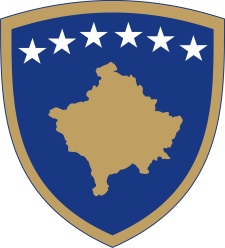 Republika e KosovësRepublika Kosova - Republic of KosovoQeveria - Vlada - Government                        Br. 02/07                Datum: 18.04.2021Na osnovu člana 92. stav 4. člana 93. stav (4) i člana 55. Ustava Republike Kosovo, na osnovu člana 5. stav 2.4 i člana 10. i 12. Zakona br. 07/L-006 o sprečavanju i suzbijanju pandemije COVID-19 na teritoriji Republike Kosovo, na osnovu člana 4. Uredbe (VRK) - br. 02/2021 o oblastima administrativne odgovornosti Kancelarije premijera i ministarstava, kao i na osnovu Zakona br. 04/L-125 o zdravstvu i Odluci br. 01/11 od 15.03.2020 o proglašenju vanrednog stanja u javnom zdravstvu, kao i na osnovu preporuka NIJZ-a, u cilju kontrole, sprečavanja i borbe protiv širenja virusa SARS-CoV-2, u skladu sa članom 19. Poslovnika Vlade Republike Kosovo br. 09/2011, Vlade Republike Kosovo, na sastanku održanom  18.aprila, donela je sledeču:O D L U K U1. Ovlašćuje se Ministar zdravlja za dopunu - izmenu Administrativnog uputstva (zdravstvo) br. 01/2015 Odobrenje za stavljanje u promet lekova odstupanjem od postupaka utvrđenih Uredbom br. 09/2011 Vlade Republike Kosovo i Uredbom br. 13/2013 o pravnoj službi Vlade.2. Dopuna - izmena ovog podzakonskog akta uključuje uspostavljanje posebnih uslova / kriterijuma za osiguravanje vakcina protiv COVID-19.3. Prilikom izrade nacrta amandmana na Administrativno uputstvo (zdravstvo) br. 01/2015 odobrenje za stavljanje u promet lekova, Ministarstvo zdravlja mora uzeti u obzir standarde za izradu normativnih akata predviđenih Administrativnim uputstvom br. 03/2013 o standardima izrade normativnih akata.4. Ministar zdravlja je ovlašćen da poništi Administrativno uputstvo br. 01/2021 o izmenama i dopunama Administrativnog uputstva br. 01/2015 Odobrenje za stavljanje u promet medicinskih proizvoda.5. Odluka stupa na snagu danom objavljivanja u Službenom listu Republike Kosovo.ObrazloženjeAdministrativno uputstvo br. 01/2021 o izmeni i dopuni Administrativnog uputstva br. 01/2015 Odobrenje za stavljanje u promet lekova (nije objavljeno u Službenom listu) u smislu rešavanja pitanja u vezi sa ispunjavanjem zakonskih zahteva za preradu bioloških proizvoda (vakcina) na način na koji je potpisano do sada ne dozvoljava da bilo koja vrsta vakcine, da se registruju i koriste na Kosovu (osim u slučajevima donacija ili onih bez odobrenja za stavljanje u promet). To je zato što je na osnovu postupaka utvrđenih u ovom Administrativnom uputstvu potrebno da za takav proizvod postoji prvobitna registracija sa centralizovanim ili decentralizovanim postupkom u Evropsku agenciju za lekove (EMA) i Američku saveznu agenciju za lekove FDA kao preduslov za registraciju u Kosovskoj agenciji za lekove. Međutim, s obzirom da do sada nijedna vakcina za COVID-19 nema potpunu registraciju kod EMA-e ili FDA-e (tj. Imaju uslovnu ili hitnu registraciju), ovo onemogućava odobrenje za stavljanje u promet u Republici Kosovo.Administrativno uputstvo br. 01/2021 o izmeni i dopuni Administrativnog uputstva br. 01/2015 Odobrenje za stavljanje leka u promet u trenutnom sadržaju, pored ostalih tehničkih problema u greškama u pravnim referencama zbog kojih je pravno neprovediva, istovremeno ne rešava ispravno pitanja u vezi sa trenutnom hitnom situacijom koja se odnosi na pandemiju COVID-19 i spriječavaju registraciju u bilo kojem postupku za dobivanje odobrenja za stavljanje u promet (bilo celovitog, jednostranog ili uslovnog), kao i u drugim postupcima koji se odnose na uvoznu dozvolu, transparente, probleme s označavanjem, kao i one u vezi sa farmakovigilancom. More about this source textSource text required for additional translation information.                                                                                           Albin KURTI                                                                                                 _______________________                                                                                                 Premijer Republike KosovoDostaviti:Zamenicima Premijerasvim ministarstvima (ministrima)generalnom sekretaru KP-a Arhivi Vlade Republika e KosovësRepublika Kosova - Republic of KosovoQeveria - Vlada - Government                         Br. 03/07                Datum: 18.04.2021Na osnovu člana 92 stav 4 i člana 93 stav (4) Ustava Republike Kosovo, na osnovu člana 4 Uredbe br. 02/2021 o oblastima administrativne odgovornosti Kancelarije premijera i ministarstava, u skladu sa članom 19. Poslovnika o radu Vlade Republike Kosovo br. 09/2011, Vlada Republike Kosovo, na sastanku održanom 18.aprila 2021. godine, donosi sledeču :O D L U K U1. Odobrava se Administrativno uputstvo za izmenu i dopunu Administrativnog uputstva br. 03/2016 o posebnim merama za registraciju zajedničke nepokretne imovine u ime oba supružnika.2. Kancelarija premijera i druge nadležne institucije dužne su da sprovedu Uputstva iz tačke 1. ove odluke.3, Odluka stupa na snagu danom objavljivanja u Službenom listu Republike Kosovo                                                                                           Albin KURTI                                                                                            __________________________________                                                                                                   Premijer Republike KosovoDostaviti:Zamenicima Premijerasvim ministarstvima (ministrima)generalnom sekretaru KP-a Arhivi Vlade Republika e KosovësRepublika Kosova - Republic of KosovoQeveria - Vlada - Government                         Br. 04/07                Datum: 18.04.2021Na osnovu člana 92 stav 4 i člana 93 stav (4) Ustava Republike Kosovo, na osnovu člana 4 Uredbe br. 02/2021 o oblastima administrativne odgovornosti Kancelarije premijera i ministarstava, u skladu sa članom 19. Poslovnika o radu Vlade Republike Kosovo br. 09/2011, Vlada Republike Kosovo, na sastanku održanom 18.aprila 2021. godine, donosi sledeču :O D L U K U1. Potvrđuje se volja Vlade Republike Kosovo za daljim postupkom za preispitivanje u Skupštini Republike Kosovo sledećih odluka:1.1. Odluka br. 01/61, od 03.02.2021, o odobravanju Preliminarnog finansijskog izveštaja o izvršenju budžeta i bilansu sredstava za 2020; I1.2. Odluka br. 05/61, od 03.02.2021, za odobravanje promena u tabelama 3.1, 3.2, 4.1 i 4.2 Zakona br. 07/L-041 o budžetskim izdvajanjima za budžet Republike Kosovo za 2021. godinu, za ispunjavanje neizmirenih finansijskih obaveza iz prethodne godine za višegodišnje kapitalne projekte na osnovu stava 2. člana 9. ovog zakona.2. Generalni sekretar Kancelarije premijera dužan je da prosledi ovu odluku Skupštini Republike Kosovo.3. Odluka stupa na snagu danom objavljivanja u Službenom listu Republike Kosovo.                                                                                           Albin KURTI                                                                                            __________________________________                                                                                                   Premijer Republike KosovoDostaviti:Zamenicima Premijerasvim ministarstvima (ministrima)generalnom sekretaru KP-a Arhivi VladeRepublika e KosovësRepublika Kosova - Republic of KosovoQeveria - Vlada - Government                         Br. 05/07                Datum: 18.04.2021Na osnovu člana 92 stav 4 i člana 93 stav (4) Ustava Republike Kosovo, na osnovu člana 4 Uredbe br. 02/2021 o oblastima administrativne odgovornosti Kancelarije premijera i ministarstava, u skladu sa članom 19. Poslovnika o radu Vlade Republike Kosovo br. 09/2011, Vlada Republike Kosovo, na sastanku održanom 18.aprila 2021. godine, donosi sledeču :O D L U K U1.Menja se tačka 1. odluke Vlade br. 01/69, od 15.03.2021, tako da se naziv "za stražare" zamenjuje nazivom "za osoblje Popravne službe Kosova".2. Ministarstvo pravde i Ministarstvo finansija, rada i transfera dužni su sprovesti ovu odluku.3. Odluka stupa na snagu danom objavljivanja u Službenom listu Republike Kosovo.Albin KURTI                                                                                            __________________________________                                                                                                   Premijer Republike KosovoDostaviti:Zamenicima Premijerasvim ministarstvima (ministrima)generalnom sekretaru KP-a Arhivi Vlade 